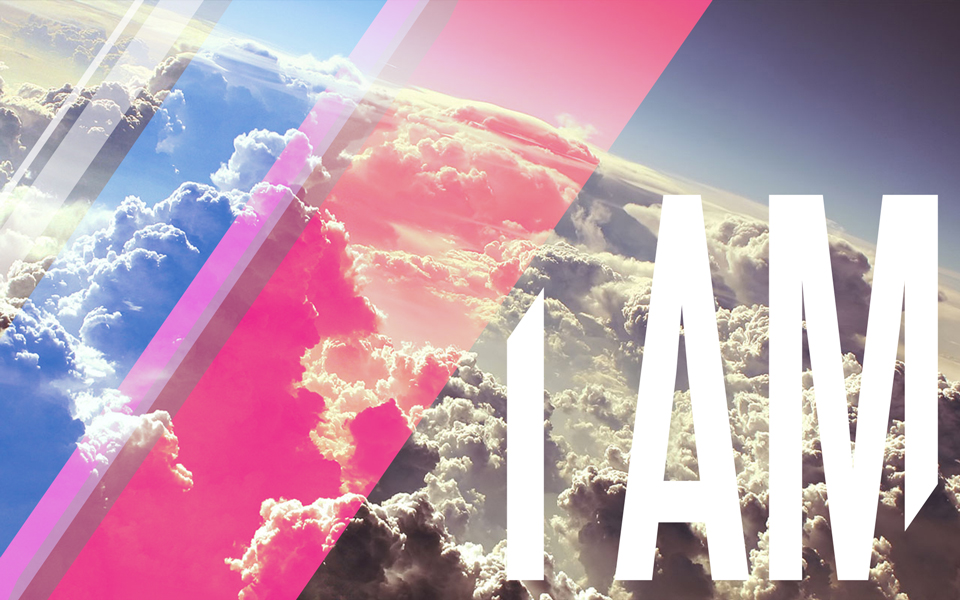 I AM THE LIGHT OF THE WORLDWhen Jesus spoke again to the people, he said, “I am the light of the world. Whoever follows me will never walk in darkness, but will have the light of life.”  John 8:12Lights off talk about how the darkness makes us fill uncomfortable Share how and when I invited the Light into my life and how I tried different things to fill me up until Christ.1 but Jesus went to the Mount of Olives.2 At dawn he appeared again in the temple courts, where all the people gathered around him, and he sat down to teach them. 3 The teachers of the law and the Pharisees brought in a woman caught in adultery.( it takes two to be caught in adultery…How did this happen, did they set this woman up to be caught..were they waiting)They made her stand before the group (naked, shameful, embarresed, exposed that is how we are when we are caught.. she knew that penalty for this is death, and that she is at someone’s feet with authority…don’t we know that when get caught doing something we know what the penalty is…) 4 and said to Jesus, “Teacher, this woman was caught in the act of adultery. 5 In the Law Moses commanded us to stone such women. Now what do you say?” (stoning in those days had nothing to do with weed..they would take them to a cliff and throw the over and take out rocks and throw them on you untill you died…and Jesus had all the right to hand down this punishment…she is was caught…it would have been easy.) 6 They were using this question as a trap, in order to have a basis for accusing him. But Jesus bent down and started to write on the ground with his finger. 7 When they kept on questioning him, he straightened up and said to them, “Let any one of you who is without sin be the first to throw a stone at her.” 8 Again he stooped down and wrote on the ground.9 (we don’t know what he was writing on the ground..maybe he was the sins of the people standing their and drawing lines to each person) At this, those who heard began to go away one at a time, the older ones first, until only Jesus was left, with the woman still standing there. 10 Jesus straightened up and asked her, “Woman, where are they? Has no one condemned you?”11 “No one, sir,” she said. “Then neither do I condemn you,” Jesus declared. “Go now and leave your life of sin.  John 8:1-11(for some of you that is going to be your story tonight…you stand before God and you think how can God use me? If people knew what I have done or had done they would not care about me…they would count me out…If they knew who my parents were and what I have been through…If people knew you would be embarrassed…shameful..naked..exposed…and yet God would look at you and with love and compassion and say to you neither do I…and when you come to him exposing all that you are not trying to Hide something then he will use you…when you give your life to him.14 “You are the light of the world. A town built on a hill cannot be hidden.  Matthew 5:14Three truths about Light1.  SEEING the light brings awareness to my need and gives hope to the hopeless.As light EXPOSES everything, so does Jesus; nothing is hidden from His sight.Light exposes the darkness in our lives, not to CONDEMN us, but to show us our need for salvation.2.  FOLLOWING the light brings clarity and direction to my life. We’re not just given something to believe in, but someone to FOLLOW.3.  BEING light requires obedience and results in changes in me, through me, and all around me.  